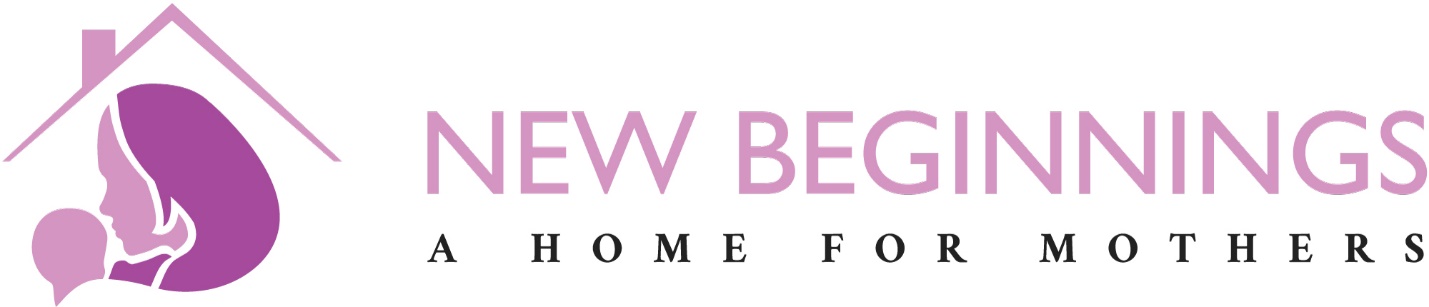 NEW BEGINNINGS WISHLISTGeneral Household           Cleaning Products (dish soap, hand soap, hand sanitizer, air fresher spray)           Laundry Detergent           Carpet Cleaning Spray           Clorox Wipes           Garbage Bags           AA Batteries           Feminine Hygiene Products (Especially Pads)           Deodorant           Women's Razors           Toothpaste           Women's Body Wash, Shampoo and Conditioner           Washcloths and Dishtowels           Bath Towels           Pillows for Resident Beds​           Dryer Sheets           Toilet Paper           Paper Towel           Vacuum           Shovels           Can OpenerResidents’/Children’s Needs           Gift Cards: $25 Walmart, Amazon, Target, Pick ‘n Save, etc.              Wipes           Diapers – all sizes (Especially size 2-3)           Pull Ups 3T-5T (boy)            Baby Bible Books            Pacifiers            Nursing Pads            Nipple Cream            Bottle Brushes            Diaper Rash Cream            Baby Body Wash, Shampoo and Lotion            Grooming Kits           Sippy Cups and Baby Bowls           Children’s Socks (any size)           Toddler Boy Boots Size 8 and 10           Toddler Girl Boots Size 5           Boy Winter Clothes Size 3T           Toddler Waterproof Winter Gloves/Mittens           Ladies socks size 6-11           Girl and Boy Underwear 2T-3T           Toddler Bed Sheets Special Needs​             Luther's Catechism             Ring Video Doorbell (2020 release)​Call for specifics on other special needs as they arise.